English language technique for self- studyHello everyone!My name is Weronika ( in English – Veronica ) and I would like to tell you about my own learning vocabulary method.When I was younger I definitely hated learning vocabulary. It was a total disaster to me. As we know in school learning words is a priority. In my class as I remember we hardly ever do anything else than test with words. In my book there was a huge list of words – and I needed to know this vocabulary on a weekly test. I think you can imagine that how boring is learning so many words from one book.I will never forget it.So, I needed to do something! – I created my own learning method.I decided to abandon my book. I am a visual learner, so one beautiful day I took in my hand small colored sticky notes. And that was it!On my colored sticky notes I wrote words which I should learn and then I glued them everywhere in my room. For example they were on ceiling, on furniture, on the window, on the floor. Sticky notes were really EWERYWHERE in my room. And I looked at them all the time.So I tried to learn it in this way. This method turned out to be the best way of learning vocabulary to me.I stared at these words, and when I was sure I remember the word I took sticky note with this word down. And this way from many of words on sticky notes only a few remained, next only a few sticky notes it changed in the knowledge in my head!I recommend it from my heart! This English languge techniques for self-study – IS THE BEST! 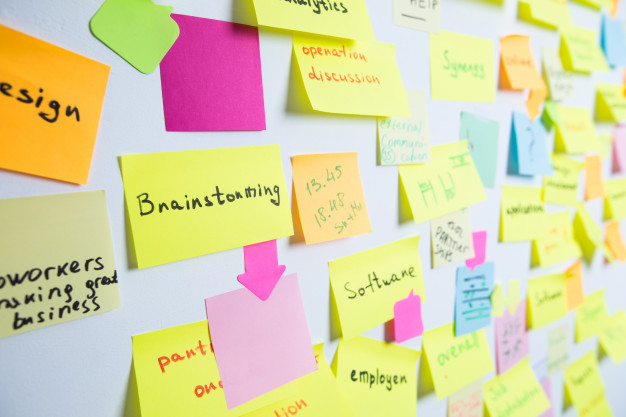 